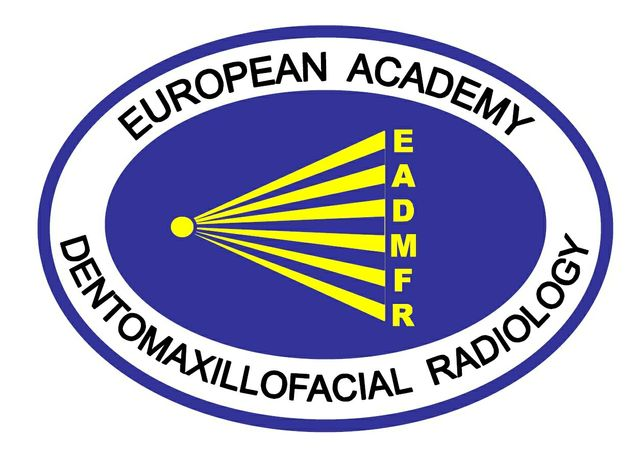 EADMFR 6th junior meetingIstanbul 3-7 February 2019DateTimeGroupGroupSubjectLecturerSunday 3 February19.00-22.00Get-togetherVenue: Hilton Garden Inn HotelSunday 3 February19.00-22.00Get-togetherVenue: Hilton Garden Inn HotelSunday 3 February19.00-22.00Get-togetherVenue: Hilton Garden Inn HotelSunday 3 February19.00-22.00Get-togetherVenue: Hilton Garden Inn HotelSunday 3 February19.00-22.00Get-togetherVenue: Hilton Garden Inn HotelSunday 3 February19.00-22.00Get-togetherVenue: Hilton Garden Inn HotelMonday 4 FebruaryVenue: Hilton Garden Inn HotelMonday 4 FebruaryVenue: Hilton Garden Inn HotelMonday 4 FebruaryVenue: Hilton Garden Inn HotelMonday 4 FebruaryVenue: Hilton Garden Inn HotelMonday 4 FebruaryVenue: Hilton Garden Inn HotelMonday 4 FebruaryVenue: Hilton Garden Inn HotelMon 6/209.00-10.0010.00-10.4510.45-11.0011.00-12.0012.00-13.3013.30-15.0015.00-15.3015.30- 17.0009.00-10.0010.00-10.4510.45-11.0011.00-12.0012.00-13.3013.30-15.0015.00-15.3015.30- 17.00allIntroduction of participants and programRadiation dose from DMFRCoffe breakEvidence based radiology (EBR)Introduction EBR taskLunchWork in small groups with EBR taskCoffee breakContinues work with EBR tasksLinda ArvidssonIngrid Rózylo-Kalinowskaİbrahi Sevki Bayraktar (Local Host)junior committeeDennis RottkeChristina Lindh19.00DinnerPresentation EADMFRIngrid Rózylo-Kalinowska, presidentJunior committeeVenue: Hilton Garden Inn Hotel19.00DinnerPresentation EADMFRIngrid Rózylo-Kalinowska, presidentJunior committeeVenue: Hilton Garden Inn Hotel19.00DinnerPresentation EADMFRIngrid Rózylo-Kalinowska, presidentJunior committeeVenue: Hilton Garden Inn Hotel19.00DinnerPresentation EADMFRIngrid Rózylo-Kalinowska, presidentJunior committeeVenue: Hilton Garden Inn Hotel19.00DinnerPresentation EADMFRIngrid Rózylo-Kalinowska, presidentJunior committeeVenue: Hilton Garden Inn Hotel19.00DinnerPresentation EADMFRIngrid Rózylo-Kalinowska, presidentJunior committeeVenue: Hilton Garden Inn HotelTuesday 5 FebruaryVenue: Hilton Garden Inn HotelTuesday 5 FebruaryVenue: Hilton Garden Inn HotelTuesday 5 FebruaryVenue: Hilton Garden Inn HotelTuesday 5 FebruaryVenue: Hilton Garden Inn HotelTuesday 5 FebruaryVenue: Hilton Garden Inn HotelTuesday 5 FebruaryVenue: Hilton Garden Inn HotelTue 9/209.00-10.0010.00-11.0011.00-11.3011.30-13.0013.00-14.3014.30-17.30allallUltrasound in Head and Neck TMJ Coffee breakPresentation DMFR programs in EU 1. xxxx2. xxxx3- xxxxPresentation of scientific work 1. xxx2. xxx3. xxxxLunchWork in three groups:A. Ultrasound hands-onB. PR and CBCT hands-onC. Oral and pharyngeal functionRose NguIngrid Rózylo-KalinowskaLinda ArvidssonSelected participantsIngrid Rózylo-KalinowskaRose  NguKaan Orhan, Dennis RottkeEva Levring JäghagenEvening freeJC com. dinnerEvening freeJC com. dinnerEvening freeJC com. dinnerEvening freeJC com. dinnerEvening freeJC com. dinnerEvening freeJC com. dinnerWednesday 6 FebruaryVenue: Hilton Garden Inn HotelWednesday 6 FebruaryVenue: Hilton Garden Inn HotelWednesday 6 FebruaryVenue: Hilton Garden Inn HotelWednesday 6 FebruaryVenue: Hilton Garden Inn HotelWednesday 6 FebruaryVenue: Hilton Garden Inn HotelWednesday 6 FebruaryVenue: Hilton Garden Inn HotelWed 10/209.00-10.3010.30-11.0011.00-12.3012.30-13.3013.30-15.0015.00-15.3015.30-16.30allallPresentation of scientific work1. xxxxx2. xxxxx3. xxxxx4. xxxxx5. xxxxxx6. xxxxx7. xxxxxCoffee breakPresentation of EBR tasksLunchDiploma test-Coffee breakEvaluationSelected participantsAll participantsFrancois Gabioud/Marius BudLinda ArvidssonJunior committee17:00-20:00 Panoramic City Tour (Old Town)Dinner : Taksim Sultanas Resturant with Belly Dance ShowAfter Party Venue: Venue to be decided (Club)17:00-20:00 Panoramic City Tour (Old Town)Dinner : Taksim Sultanas Resturant with Belly Dance ShowAfter Party Venue: Venue to be decided (Club)17:00-20:00 Panoramic City Tour (Old Town)Dinner : Taksim Sultanas Resturant with Belly Dance ShowAfter Party Venue: Venue to be decided (Club)17:00-20:00 Panoramic City Tour (Old Town)Dinner : Taksim Sultanas Resturant with Belly Dance ShowAfter Party Venue: Venue to be decided (Club)17:00-20:00 Panoramic City Tour (Old Town)Dinner : Taksim Sultanas Resturant with Belly Dance ShowAfter Party Venue: Venue to be decided (Club)17:00-20:00 Panoramic City Tour (Old Town)Dinner : Taksim Sultanas Resturant with Belly Dance ShowAfter Party Venue: Venue to be decided (Club)